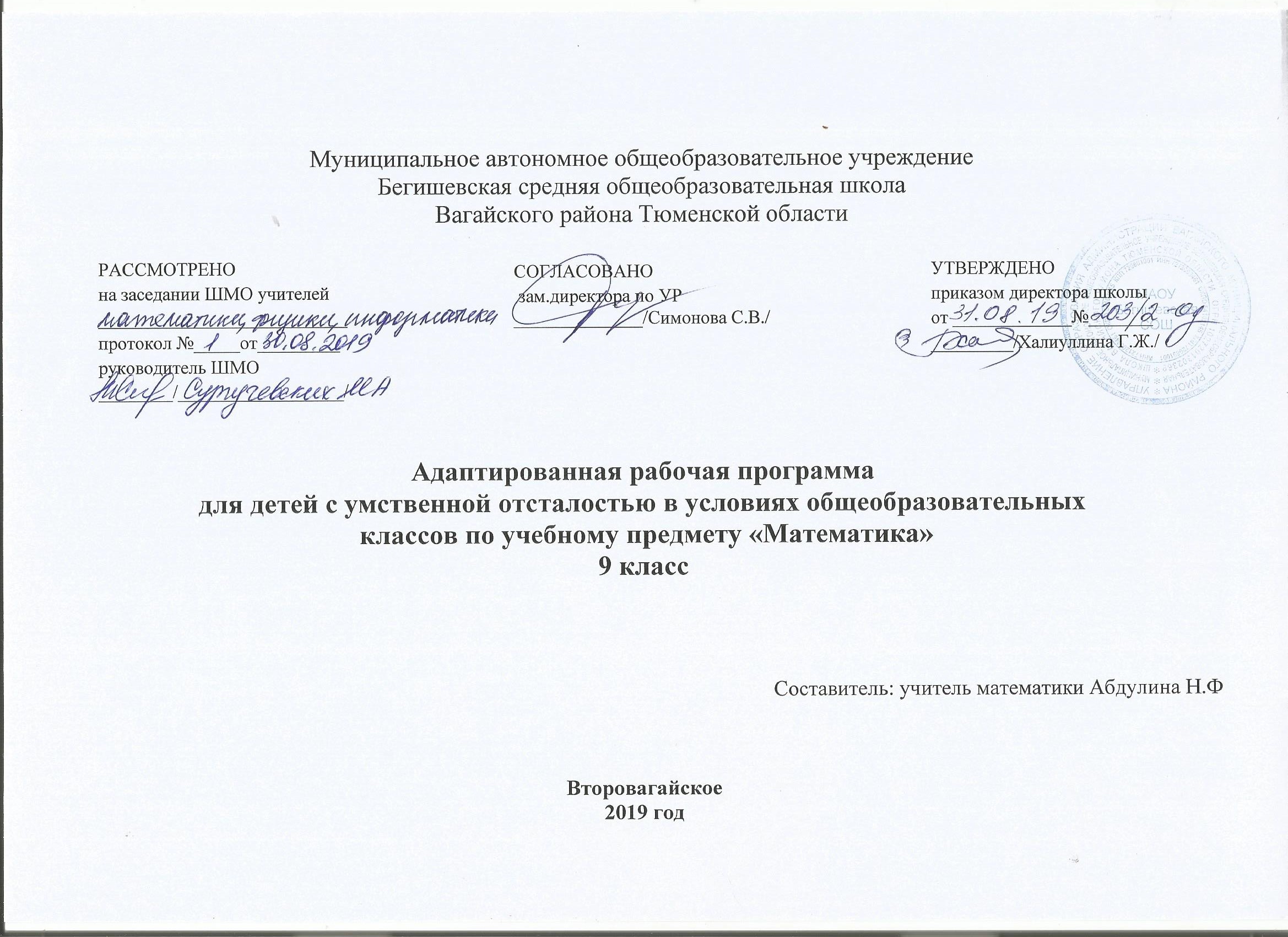 Личностные, метапредметные и предметные результаты освоения математики в девятом классе.Обучающиеся должны овладеть следующими базовыми понятиями:- способах получения двузначных, трехзначных чисел -100,1000;-разрядными единицами (единицы, десятки, сто) и их соотношения;-единицами длины (миллиметр, сантиметр, метр, километр);-единицами массы (грамм, килограмм, тонна);-единицами времени (год, месяц, неделя, сутки, утро, день, вечер, ночь, час, минута, секунда);- правила умножения и деления на 1, 2,3,4,5,6,7,8,9;-правила умножения и деления на 10;-умножение и невозможность деления на 0;-правила порядка выполнения действий в выражениях в 2-3действия(со скобками и без них);-геометрические фигуры: круг, квадрат, треугольник, прямоугольник;-периметр и площадь прямоугольника (квадрата);-углы: прямой, острый, тупой;-виды треугольников, в зависимости от величины углов;- окружность, диагональ, радиус;-инструменты - транспортир, циркуль;-калькулятор.Обучающиеся должны овладеть следующими универсальными действиями:-выполнять устное сложение и вычитание чисел в пределах 100;-читать, записывать под диктовку числа в пределах 1000;-считать, пересчитывая, отсчитывая различные разрядные единицы в пределах 100;-выполнять сравнение чисел в пределах 100;-выполнять устное сложение и вычитание в пределах 50, и письменное сложение и вычитание чисел в пределах 100 с последующей проверкой;-вычислять значения числовых выражений, содержащих 2-3 действия(со скобками и без них);-выполнять умножение и числа деление на 10;-выполнять преобразование чисел, полученных при измерении стоимости длины, массы в пределах 10,50,100;-умножать и делить на однозначное число;-решать простые задачи на разностное сравнение чисел, составные задачи в 1-2-3 арифметических действия;-уметь строить треугольник по трем заданным сторонам;-строить окружность по радиусу и диаметру;-строить треугольники, с заданными углами;-находить периметр многоугольника (в том числе прямоугольника (квадрата)) и площадь прямоугольника, квадрата;-читать, записывать, откладывать на калькуляторе, сравнивать числа между собой;-пользоваться калькулятором, для проверки результатов сложения, вычитания, умножения, деления.Планируемые результаты освоения универсальными учебными действиямиЛичностные универсальные учебные действия:1.Положительно относиться к урокам математики2. Понимать необходимость уроков математики.3.Стать более успешным в учебной деятельности.4.Принятие образца «Хорошего ученика».5.С заинтересованностью воспринимать   материал.6.Мотивировать свои действия.7.Ориентироваться на понимание причин своих успехов в учебной деятельности.8.Самостоятельно оценивать собственную деятельность.9.Знание и ориентация на выполнение основных моральных и этических норм.10.Осознавать смысл, оценивать и анализировать свои поступки с точки зрения усвоенных моральных и этических норм.11.Осознавать смысл, оценивать и анализировать поступки других людей с точки зрения усвоенных моральных и этических норм.12.Анализировать и характеризовать эмоциональные состояния и чувства окружающих, строить свои взаимоотношения с их учетом.13.Выражать готовность в любой ситуации поступить в соответствии с правилами поведения.14.Проявлять в конкретных ситуациях доброжелательность, доверие, внимательность, помощь и др.15.Сравнивать различные точки зрения.16.Считаться с мнением другого человека.17.Установка на здоровый образ жизни и реализация в реальном поведении и   поступках.18.Придерживаться основных правил и норм здоровьесберегающего поведения.Регулятивные универсальные учебные действия:1.Принимать и сохранять учебную задачу.2.Учитывать выделенные учителем ориентиры действия в учебном материале.3.Удерживать цель деятельности до получения ее результата.4.Планировать свои действия для выполнения конкретного задания.5.Учитывать установленные правила поведения на уроках математики.6.Проводить пошаговый контроль результатов своей деятельности.7.Быть способным к волевому усилию при преодолении учебных трудностей.8.Адекватно воспринимать предложения и оценку учителей, товарищей, др. людей.9.Оценивать (сравнивать с эталоном) результаты своей деятельности.10.Оценивать (сравнивать с эталоном) результаты чужой деятельности.Познавательные универсальные учебные действия:1.Осознанно и произвольно строить речевое высказывание в устной форме.2.Самостоятельно создавать алгоритмы деятельности при решении проблем творческого и поискового характера.3.Следить за звуковым и интонационным оформлением речи.4.Строить грамматически правильные синтаксические конструкции.5.Различать оттенки лексических значений слов.6.Осуществлять анализ объектов с выделением существенных и несущественных признаков.7.Использовать схемы,демонстрационные таблицы, индивидуальные раздаточные задания, карточки, перфокарты, макеты и т. д. для решения поставленных задач.Коммуникативные универсальные учебные действия:1.Осуществлять учебное сотрудничество с педагогом.2.Осуществлять учебное сотрудничество со сверстниками.3.Учитывать мнение сверстников и стремиться наладить с ними общение.4.Учитывать мнение взрослых и стремиться наладить с ними общение.5.При помощи педагога формулировать свою точку зрения.6.Самостоятельно формулировать свою точку зрения.7.Оформлять диалогическое высказывание в соответствии с требованиями речевого этикета.8.Строить короткое монологическое высказывание в соответствии с заданной темой.9.Удерживать логику повествования на заданную тему.10.Осуществлять взаимоконтроль.11.Оказывать в сотрудничестве необходимую взаимопомощь.Содержание учебного предметаДесятичные дроби (40 часов, из них 2 часа контрольных работ) нумерация. Преобразование десятичных дробей .Сравнение дробей. Запись целых чисел полученных при измерении величин десятичными дробями. Запись десятичных дробей целыми числами  полученных при измерении величин. Сложение  и вычитание целых чисел и десятичных дробей. Умножение и деление целых чисел и десятичных дробей.Геометрический материал(12 часов, из них 1 час контрольная работа) Линии. Линейные меры. Квадратные меры.Проценты(26 часов, из них 1 час контрольная работа) Понятие о проценте. Замена процентов десятичной и обыкновенной дробью. Нахождение 1% числа. Нахождение  нескольких % числа. Замена нахождения нескольких % числа нахождение дроби числа. Нахождение числа по 1 %. Запись десятичной дроби в виде обыкновенной. Запись обыкновенной дроби в виде десятичной.Объемы(6 часов, из них 1 час контрольная работа) Объем. Меры объема. Измерение и вычисление объема Прямоугольного параллелепипеда.Обыкновенные и десятичные дроби(65 часов, из них 3 часа контрольных работ) Образование и виды дробей. Преобразование дробей. Сложение и вычитание дробей. Умножение и деление дробей. Все действия с дробями. Совместные действия с обыкновенными и десятичными дробямиГеометрический материал(8 часов, из них 1 час контрольная работа) Геометрические фигуры. Геометрические тела.Повторение(13 часов, из них 1 час контрольная работа) нумерация. Совместные действия с обыкновенными и десятичными дробями. Геометрический материал.Тематическое планирование с указанием количества часов, отводимых на освоение каждой темы (раздела)Литература для учащихся9 класс:1.        М.Н.Перова. Математика, 9. Учебник для 9 класса специальных (коррекционных) образовательных учреждений VIII вида. М.: Просвещение, 2005,2012 год. 2.        Перова М. Н., Яковлева И. М.Рабочая тетрадь по математике для учащихся 9 класса специальных (коррекционных) образовательных учреждений VIII вида.Литература для учителя:1.      О.А. Бибина. Изучение геометрического материала в 5-9 классах специальной (коррекционной) образовательной школы VIII вида. М.: Владос,2005 год.2.      Ф.Р Залялетдинова. Нестандартные уроки математики в коррекционной школе. 5-9 классы. М.: «Вако», 2007 год.3.      М.Н. Перова. Методика преподавания математики во вспомогательной школе. М.: Владос, 2001год.4.      В.В.Воронкова. Программы специальной (коррекционной) образовательной школы VIII вида для 5-9 классов, сборник 1, допущена Министерством образования РФ, 2001 года.  М.: Владос, 2001 год. (Математика - авторы М.Н. Перова, В.В.Эк.)п/пНаименование разделов и темКоличество часов1-5 нумерация.56-8Преобразование десятичных дробей.39-12Сравнение дробей413-15Запись целых чисел полученных при измерении величин десятичными дробями.316-18Запись десятичных дробей целыми числами  полученных при измерении величин 319Контрольная работа №1 «преобразование десятичных дробей»120-29Сложение  и вычитание целых чисел и десятичных дробей1030-39Умножение и деление целых чисел и десятичных дробей1040Контрольная работа № 2  преобразование целых чисел и десятичных дробей»141-42Линии. Линейные меры243-45Квадратные меры346-47Меры земельных площадей248-49Прямоугольный параллелепипед250-51Развертка куба и Прямоугольного параллелепипеда252Контрольная работа №3 « Меры»153-54Понятие о проценте255-56Замена процентов десятичной и обыкновенной дробью257-58Нахождение 1% числа259-63Нахождение  нескольких % числа564-68 69-71Замена нахождения нескольких % числа нахождение дроби числа5372-73Нахождение числа по 1 %274-75Запись десятичной дроби в виде обыкновенной276-77Запись обыкновенной дроби в виде десятичной278Контрольная работа №4 « Проценты»179-80Объем. Меры объема.281-83Измерение и вычисление объема Прямоугольного параллелепипеда384Контрольная работа №5 « объемы»185-88Образование и виды дробей489-98Преобразование дробей1099-112Сложение и вычитание дробей15113Контрольная работа №6 «Сложение и вычитание дробей»1114-126Умножение и деление дробей13127Контрольная работа №7 «Умножение и деление дробей»1128-133Все действия с дробями6134-148Совместные действия с обыкновенными и десятичными дробями15149Контрольная работа №8«Обыкновенные и десятичные дроби»1150-152Геометрические фигуры3153-157Геометрические тела5158-164нумерация. Совместные действия с обыкновенными и десятичными дробями7165-169Геометрический материал5170 Итоговая контрольная работа №91Итого: 170